КОСТАНАЙ ПРИГЛАШАЕТ ЖЕНЩИН ЧЕЛЯБИНСКОЙ ОБЛАСТИ НА ПРЕДПРИНИМАТЕЛЬСКИЙ ФОРУМ15 июня 2018 года в городе Костанай Республики Казахстан пройдет Форум женщин приграничных территорий на тему "Приграничное сотрудничество - новые возможности для развития женского предпринимательства".
Цель предстоящего мероприятия – укрепление связей и расширение экономического сотрудничества между женщинами приграничных территорий Республики Казахстан и Российской Федерации.Форум - это открытая информационно-коммуникационная площадка для представителей государственных органов, бизнеса и неправительственных организаций, а также других участников приграничного сотрудничества по обмену мнениями и определению перспектив развития экономических связей между женщинами двух соседних государств.В работе форума примет участие аким Костанайской области, член Национальной комиссии, депутаты Парламента Республики Казахстан, руководители министерств национальной экономики, сельского хозяйства, культуры и спорта (по туризму), а также представительницы казахстанского бизнес-сообщества.
 
Национальная комиссия приглашает деловых женщин Челябинской области принять участие в Форуме. Контактное лицо - Гаухар Сердалиевна Нурахметова, тел. +7 (7172) 74 59 67, e-mail: G.Nurahmetova@akorda.kz.

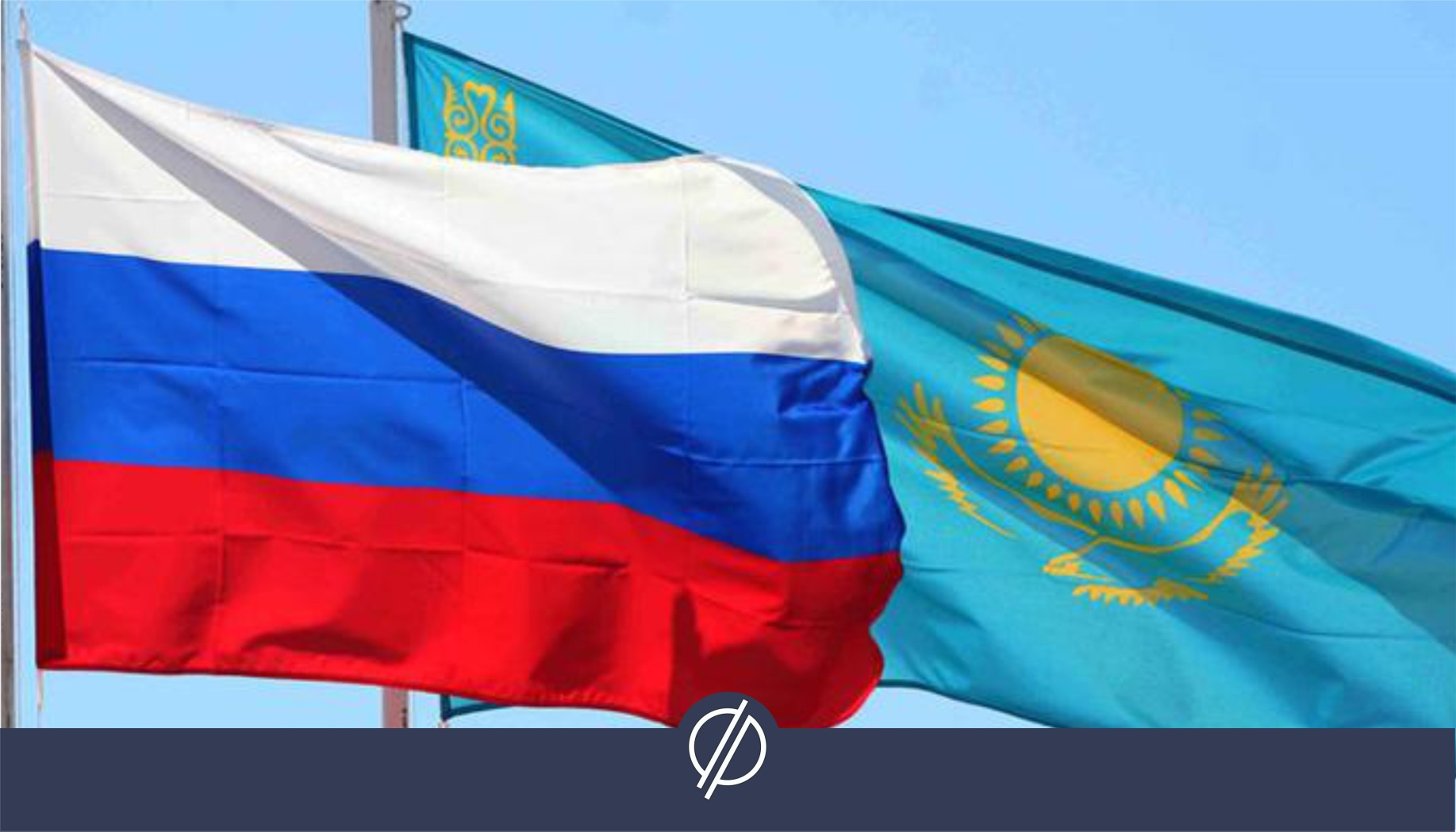 https://xn--74-6kcdtbngab0dhyacwee4w.xn--p1ai/news/kostanay-priglashaet-zhenshchin-chelyabinskoy-oblasti-na-predprinimatelskiy-forum/